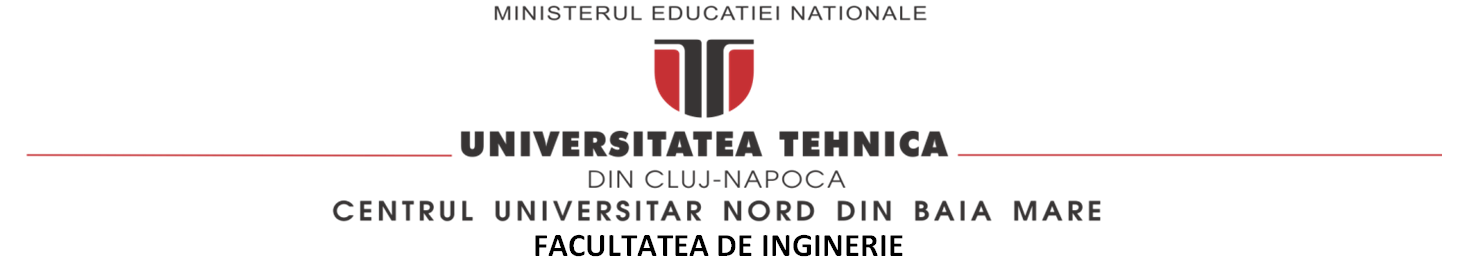 Programul de studii: DENUMIREA PROGRAMULUIPROIECT DE DIPLOMĂ / LUCRARE DE DISERTAȚIETitlul proiectului / lucrării:	2. Numele şi prenumele absolventului: 	3. Promoţia: 4. Numele şi prenumele coordonatorului: 5. Termenul de predare al proiectului: DECAN,Conf. univ. dr. ing. Dinu DĂRABĂ